Тема: Моя семья.1. Задание. Реши кроссворд вместе с родителями.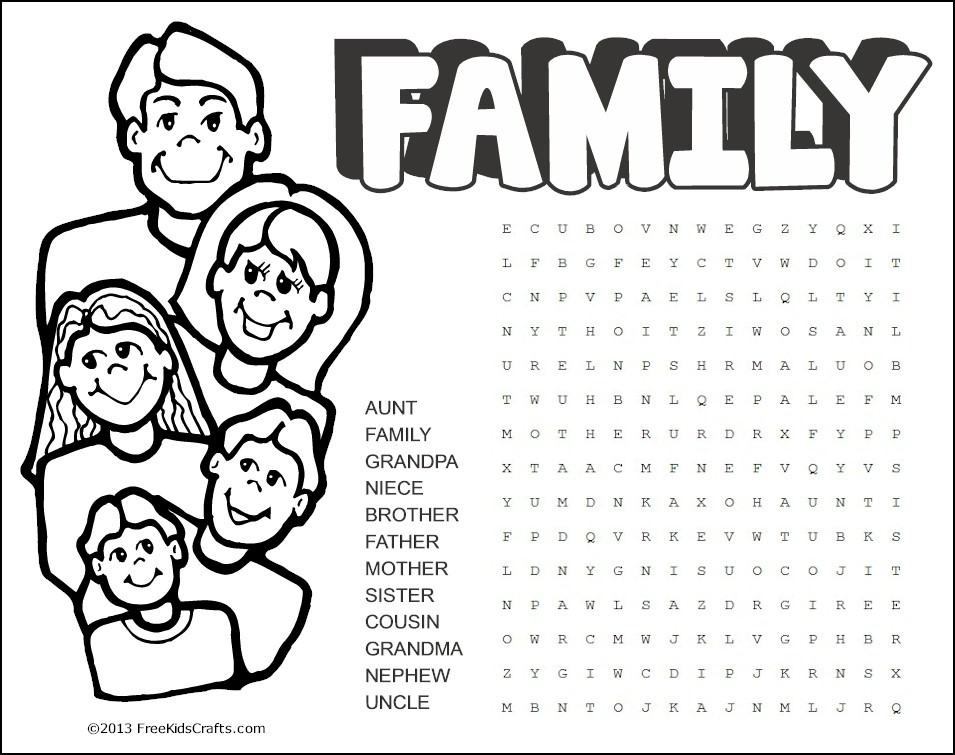 2. Нарисуй свою семью.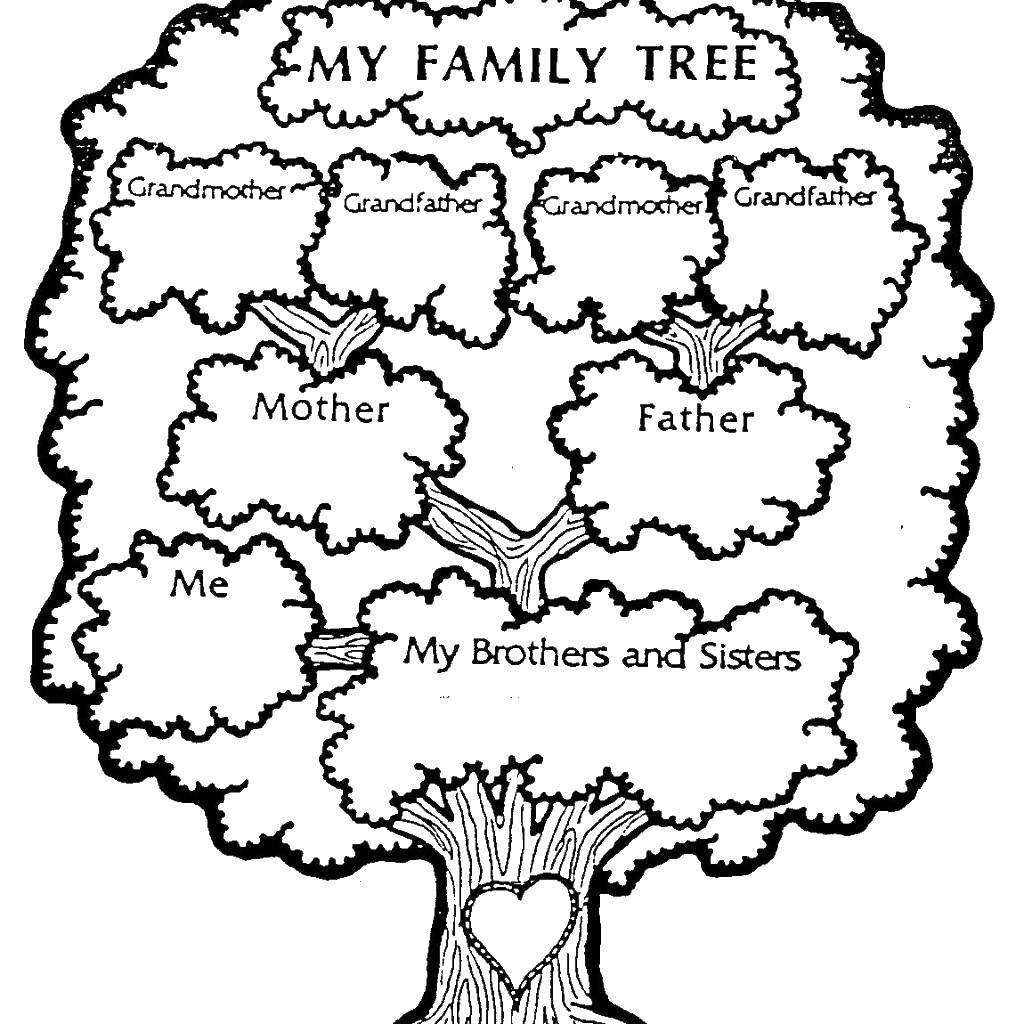 3. Раскрасить рисунок и сделать под ним подписи с помощью родителей.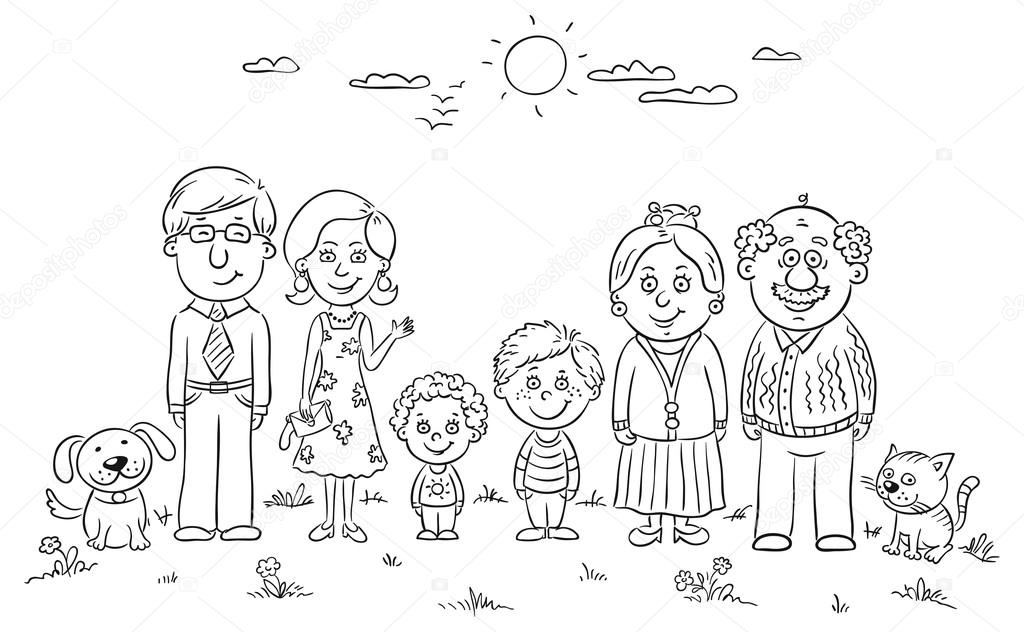 